Forgalmazó:
               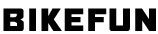 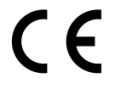          BikeFun Hungary Kft.         1211 Budapest, Asztalosipar u.1-3. 
              info@bikefun.hu  www.bikefun.hu              Merida/Northwave Sport napszemüvegek GYÁRTÓI TÁJÉKOZTATÓ:A következő tájékoztató szöveg a napszemüvegek optimális használatát segíti elő.LENCSESZŰRŐ MEGHATÁROZÁSAA „Cat” felirat a lencse bizonyos fényviszonyok melletti védelmét jelöli.Minden, a BikeFun Hungary Kft. által forgalmazott szemüveg eléri vagy meghaladja a következő szabványrendszerek előírásait: ANSI Z80.3:2009.  EN.1836:2005 és AS/NZS 1067:2003.ANSI Z80.3:2009Az amerikai ANSI Z80.3:2009 napszemüvegeket érintő szabvány hitelesíti a keret és a lencse fizikai minőségét és biztonságát számos olyan kritikus szempontot is figyelembe véve, mint a fényáteresztés (megfelelő fényviszonyok melletti szín-megkülönböztetés képessége), a keret és a lencse felületi kivitelezésének minősége (törés- és karcállóság), valamint azok élettartama (a keret szilárdságát is beleértve).EN 1836:2005Az európai szabvány az EN 1836:2005. A négy értékből álló skála négy csoportba sorolja a napszemüvegeket UV sugárzást szűrő képességük alapján. A szabvány meghatározza az átmenetes lencsék részletes specifikációit, és a velük szemben támasztott előírásokat, valamint ezek vezetés közbeni használatát.Védelmi besorolásFIGYELEM: jelen szemüveg nem óvja meg viselőjét a sérülésektől tompa tárggyal való ütközés vagy a lencsék keretbe történő helytelen rögzítése esetén.ÁLTALÁNOS MEGJEGYZÉSEK:Használat közben ne nézzen közvetlenül a napba. Ne tegye ki közvetlenül magas hőmérsékletnek. A napszemüveget le kell cserélni, amennyiben eredeti felépítése megváltozik, vagy az alkatrészei már nem cserélhetőek. Kizárólag eredeti kiegészítőket és póralkatrészeket alkalmazzon.NAPSZEMÜVEG KARBANTARTÁSA ÉS TISZTÍTÁSAMegfelelő karbantartás esetén napszemüvege optimális teljesítményt nyújt éveken keresztül. Tisztításhoz egy speciális mikroszálas kendő vagy egy puha, tiszta, nedves szövet ajánlott. Kerülje az oldó- és súrolószerek használatát. Kerülje a papír használatát, mivel az karcolást hagyhat a lencsén. Amennyiben nem viseli, javasolt a napszemüveget a zsákjában tartani, különösen ha a zsebében, táskájában, stb helyen tartja, így megelőzhető, hogy a kulcs vagy egyéb tárgy megkarcolja a keretet vagy a lencsét.